教师招聘每日一练（10月21日）1.在教师引导下学生经过自觉学习、自我反思和自我行为调节，使自身品德不断完善的一种德育方法是( )。   [单选题]正确率：41.82%2.某班在“每月一星”的活动中，将表现好，进步大的学生照片贴在“明星墙”上以示奖励，这样的方法是( )。   [单选题]正确率：63.64%3.班主任工作总结一般分为专题总结和( )。   [单选题]正确率：41.82%4.班主任对学生的个别教育指的是( )。   [单选题]正确率：80%5.张老师要比较讲授法和讨论法的教学效果，他分别选用两个班级。1班采用讲授法，2班运用讨论法，两个班的学生在智力，学业基础等方面基本一致，期末测验显示两个班的成绩有显著差异。张老师运用的研究方法是( )。   [单选题]正确率：85.45%选项小计比例A.自我锻炼法610.91%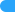 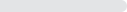 B.自我调节法2240%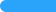 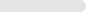 C.自我修养法 (答案)2341.82%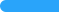 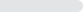 D.自我评价法47.27%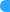 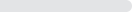 选项小计比例A.说服法11.82%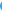 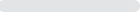 B.陶冶法1934.55%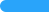 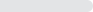 C.实际锻炼法00%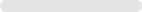 D.品德评价法 (答案)3563.64%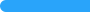 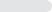 选项小计比例A.期末总结1527.27%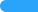 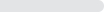 B.思想总结11.82%C.操行评定总结1629.09%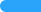 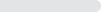 D.全面总结 (答案)2341.82%选项小计比例A.个别指导优秀生00%B.指导学生集体23.64%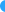 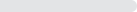 C.个别指导后进生916.36%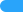 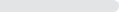 D.对全班每一位同学进行个别指导 (答案)4480%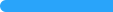 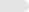 选项小计比例A.观察法23.64%B.实验法 (答案)4785.45%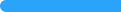 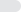 C.个案研究法11.82%D.调查法59.09%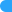 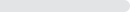 